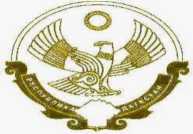 РЕСПУЛИКА ДАГЕСТАН Муниципальное казенное общеобразовательное учреждение."Мачадинская СОШ им.Унжолова Б.М"368436 Шамильский район,с.Мачада      эл.п. machadasosh@mail.ru  тел. +7(988)300-06-25 ------------------------------------------------------------------------------------------------------------------------------------------------------------------------Приказ                                                                                                      №11«О переводе учащихся 1-8 и 10 класса в следующие классы»На основании Положения о формах, периодичности и порядке текущего контроля успеваемости и промежуточной аттестации обучающихся и на основании решения Педагогического совета №4 от 23.05.2020г.ПРИКАЗЫВАЮП.1.Всех уч-ся 1-4,5-8 и 10 класса перевести в следующие классыП.2.Контроль за исполнением возложить на Гаджиеву И.М.Директор                                                                      Гаджиев И.И.